Оголошує набір дітей в спортивні початкові групи з плавання на 2021 – 2022 навчальний рікГ Р А Ф І К проведення набору30 серпня 2021 рокуТренер Попова Ніна Володимирівна14:00 – діти 2014, 2015 років народження, які навчаються в І зміну10:00 – діти 2013 року народження, які навчаються в школі в ІІ зміну 31 серпня 2021 рокуТренер Ромась Ольга Василівна11:00 – діти 2013, 2014, 2015 років народження02 вересня 2021 рокуТренер Кутало Людмила Миколаївна18:00 – діти 2013 року народження03 вересня2021 рокуТренер Самсонова Ірина Василівна18:00 – діти 2012, 2013 років народження, які навчаються в ІІ зміну06 вересня 2021 рокуТренер Горобченко Валерія Олегівна18:00 – діти 2013, 2014 років народженняДіти мають бути одягнені у спортивну формуЗбір біля входу в ДЮСШ.Запис до груп проводиться згідно пункту 21 «Положення про дитячу-юнацьку спортивну школу» затвердженого постановою Кабінету Міністрів України від 05 листопада 2008 року № 993Г Р А Ф І К проведення  набору дітей в початкові  групи  відділення плавання   тренерами - викладачами ДЮСШ1.Самсонова Ірина Василівна проводить набір   03.09.2020  з 18.00 Набирається ранкова група, заняття в якій будуть починатися з 9.30В групу зараховуються діти 2011-2012 років народження( тренер працює згідно плаваючого графіку)2.Гончарова –Горобченко Валерія Олегівна проводить набір  02.09.2020 з 12.00В групу зараховуються діти 2013-2014 року народження3. Попова Ніна Володимирівна проводить набір 03.09.2020 з 13.00 (діти 2014 року народження)З  14.30 (діти 2013 року народження)Запис до груп  проводиться згідно живої черги на баскетбольному майданчику (територія міського парку) з дотриманням протиепідемічних заходів.Для дітей, які не потраплять в бюджетні групи, в жовтні буде проводитися набір в абонементні (платні) групи, з яких буде можливість переведення перспективних дітей в бюджетну  групу протягом року.                                                                                     Адміністрація ДЮСШ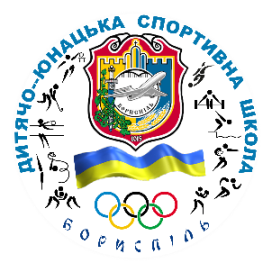 БОРИСПІЛЬСЬКА ДИТЯЧО-ЮНАЦЬКА СПОРТИВНА ШКОЛА